БОЙОРОК	                                                          РАСПОРЯЖЕНИЕ01 декабрь 2020 йыл                 № 88                    01 декабря 2020 года«О назначении комиссии для проведения  инвентаризации основных средств и имущества казны сельского поселения»             Для проведения  инвентаризации основных средств и имущества казны сельского поселения  Нижнеташлинский сельсовет муниципального района Шаранский район Республики Башкортостан  назначается рабочая инвентаризационная  комиссия в составе:   Председатель комиссии:  Гарифуллина Г.С.. -  глава сельского поселения.   Члены комиссии:            Шакирова Р.З. -  управляющий  делами;                                                   Багаутдинова Р.Н. - специалист 1 категории;	Асылбаева Г.Г - бухгалтер МКУ ЦБ.Инвентаризации подлежат:  основных средств, имущества казны и материальных запасов. К инвентаризации приступить 10 декабря 2020 года и окончить  10 декабря  2020 года. Причина инвентаризации: плановая.Материалы по инвентаризации сдать в бухгалтерию не позднее 11 декабря 2020 года. Глава сельского поселения:                                        Г.С.Гарифуллина БашKортостан  Республикаһы          Шаран районы  Муниципал районыныңТүбәнге Ташлы  ауыл Советы ауылбиләмәһе хакимиәте башлы‰ы          Түбән Ташлы ауылы, тел.(34769) 2-51-49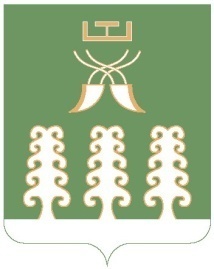 Глава сельского поселенияНижнеташлинский сельсоветМуниципального района Шаранский район Республики Башкортостанс. Нижние Ташлы, тел.(34769) 2-51-49